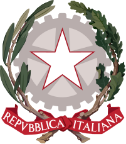 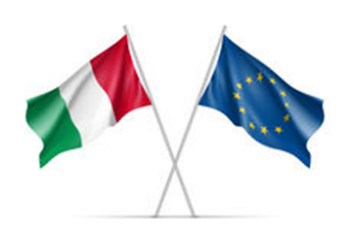 DIREZIONE DIDATTICA  STATALE  3° CIRCOLO“Madre Teresa di Calcutta”Cod. Fisc. 93007720639 – Cod. Scuola NAEE32300A – Codice Univoco Uff. UFDMFGAl dirigente scolastico Del 3 Circolo “M. T. di Calcutta”Casalnuovo di NapoliSEDEOggetto: OGGETTO: SCIOPERO GENERALE 22 E 23 APRILE 2022 COMPARTO ISTRUZIONE E RICERCA – SEZIONE SCUOLA. - 22 APRILE 2022 DALLE ORE 00:01 ALLE ORE 23:59: SCIOPERO GENERALE DI TUTTI I SETTORI PUBBLICI E PRIVATI DI TUTTO IL TERRITORIO NAZIONALE PER L’INTERA GIORNATA DI LAVORO INDETTO DA AL COBAS-ASSOCIAZIONE LAVORATORI COBAS; - VENERDÌ 22 APRILE 2022 E SABATO 23 APRILE 2022: SCIOPERO DI TUTTO IL PERSONALE DOCENTE ED ATA, A TEMPO DETERMINATO E INDETERMINATO, DELLE SCUOLE PUBBLICHE PER LE INTERE GIORNATE DI VENERDÌ 22 APRILE 2022 E SABATO 23 APRILE 2022PROCLAMATO DALLA CONFEDERAZIONE CSLE (CONFEDERAZIONE SINDACATI LAVORATORI EUROPEI) – COMPARTO SCUOLA._ l _ sottoscritt_ ________________________in servizio presso l’Istituto ______________________ in qualità di _________________________, in riferimento allo sciopero in oggetto, consapevole che la presente dichiarazione è irrevocabile e fa fede ai fini della trattenuta sulla busta paga, DICHIARA la propria intenzione di aderire allo sciopero(oppure)la propria intenzione di non aderire allo sciopero      (oppure)di non aver ancora maturato alcuna decisione sull’adesione o meno allo scioperoIn fede______________                                                       ________________________       data                                                                                       firma